例假期间受了戒完成了游转天房和奔走أحرمت وطافت وسعت وهي حائض ...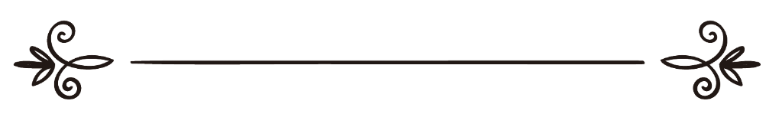 [باللغة الصينية ]来源：伊斯兰问答网站مصدر : موقع الإسلام سؤال وجواب编审: 伊斯兰之家中文小组مراجعة: فريق اللغة الصينية بموقع دار الإسلام例假期间受了戒完成了游转天房和奔走问：有个妇女几年前完成了朝觐，当时她受了戒，游转了天房和奔走了绥法和麦尔卧，但当时她正处于经期（我不知到她当时是不是无知）。请你们务必为我解答，在这之后她又做了多个副朝，请问这种情形怎么论断？答：一切赞颂全归真主。受戒和奔走绥法和麦尔卧是不受大小净影响的，但是经期的妇女禁止游转天房，直到例假完全干净。若经期妇女想做正、副朝，她可以从戒关受戒，她所受的戒是正确的。依据是艾斯玛·本·欧麦伊斯·艾布拜克（愿主喜悦他）的妻子分娩时，使者（愿主福安之）正好到祖勒·侯来法（麦地那人的戒关）准备去朝觐，她询问使者（愿主福安之）该如何办？使者（祈求真主赐福他，并使他平安）说：“你洗大净，裹好下身，然后受戒。”《穆斯林圣训集》（1218），意思为用布垫好，然后为正﹑副朝受戒。例假血和产血是一样的。行经期的妇女经过戒关时洗大净，垫好布（现在都用的是卫生巾）依圣训而受戒。经期的妇女也可以奔走绥法和麦尔卧，但游转天房是不正确的。依据是阿伊舍（愿主喜悦她）在副朝期间来了月经，使者（愿主福安之）对她说：“你与朝觐者一样，只是不要游转天房，直到完全洁净了再转天房。”《布哈里圣训集》（1650）,《穆斯林圣训集》（1211）。据此，这个妇女的朝觐没有完全开戒，她必须重新转天房。若是已婚者则禁止行房事，直至转完天房。这是针对所提问题的解答，无论她当时所做是否无知都是一样的。若她是明知故犯，就犯了大罪，因为她故意违反所禁止的事情；若她是无知的，就没有罪过，但她必须重新游转天房，她没有完全开戒，直到完成游转天房，即便她在这之后做了多次副朝也不能弥补这次游转天房。有人就妇女经期时的朝觐断法询问教法案例解答委员会，他们的回答是：“月经不妨碍朝觐。经期妇女要受戒，并完成所有的朝觐者应完成的每项功课，除游转天房外，直到完全干净。洗完大净后再转天房，产妇也一样。如果履行了朝觐的所有主命功课，她的朝觐是有效的”。摘自《教法案例解答委员会》（11/172）有人问学者穆罕默德·本·刷里哈·本·欧赛敏（愿真主慈悯他）关于某人在经期受了戒﹑转了天房﹑奔走了绥法麦尔卧并且礼了拜的断法，他说：“禁止经妇、产妇礼拜，无论是在麦加还是在自己家乡或是任何地方。因为关于女人，使者（愿主福安之）说：“难道不是妇女一来月经就不礼拜，封斋了吗？”穆斯林一致认可经期妇女禁止礼拜、封斋。所以这个妇女应该就她的所作所为向真主忏悔，祈求真主恕饶她为此犯下的过错。至于她经期游转天房是不正确的。但奔走仪式是允许的。因为正确的说法是朝觐中允许先奔走再游转天房，因此她应该重新游转天房，因为谒见环游是朝觐成立的主命条件之一，只有做完谒见环游才能完全开戒！因此对于已婚者没转天房前是不能与她丈夫接触的；如果是未婚者，游转天房前的婚约是无效的。学者穆罕默德·本·刷里哈·本·欧赛敏《教法案例解答全集》（22/382）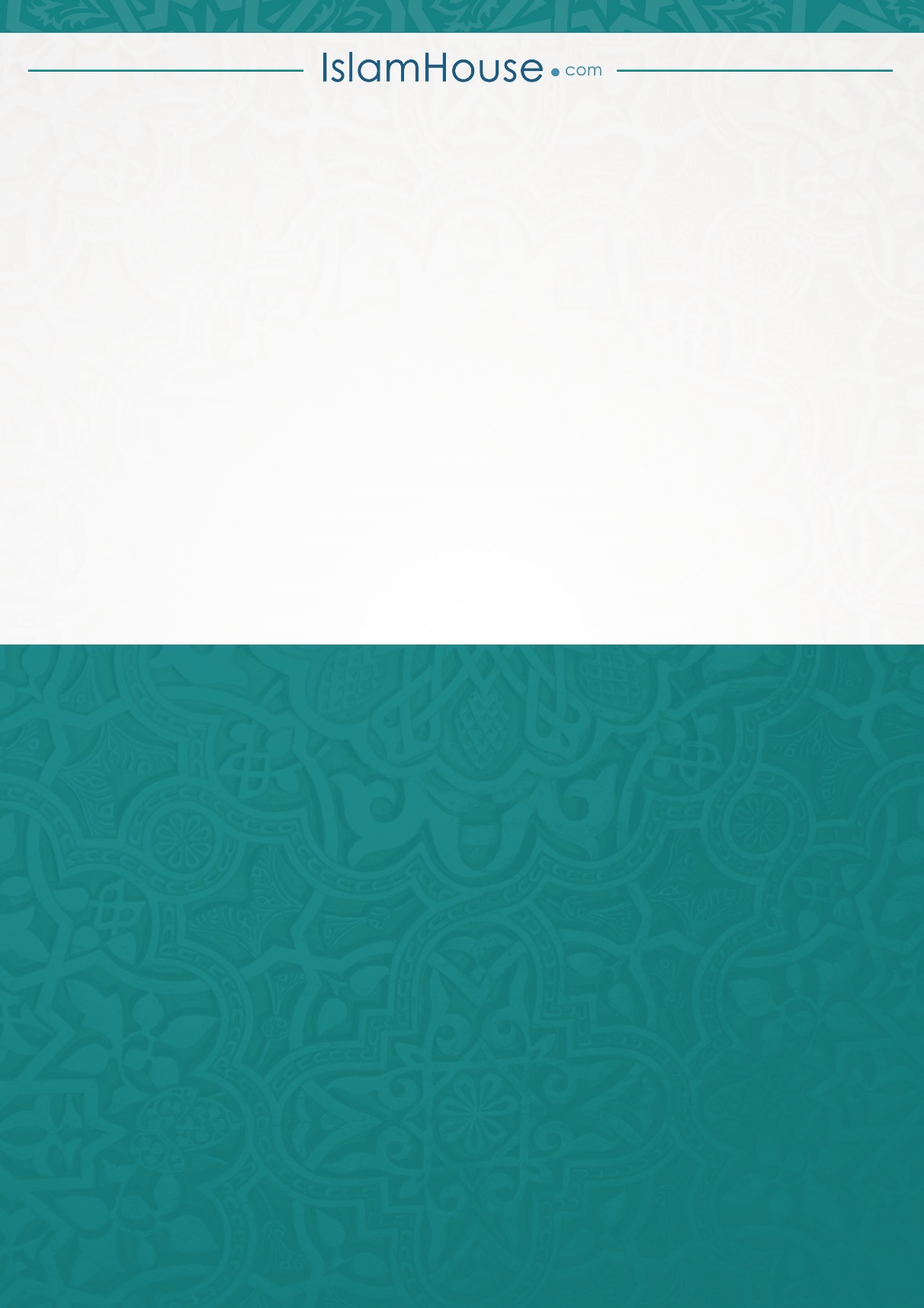 